柑橘類のくだものレモン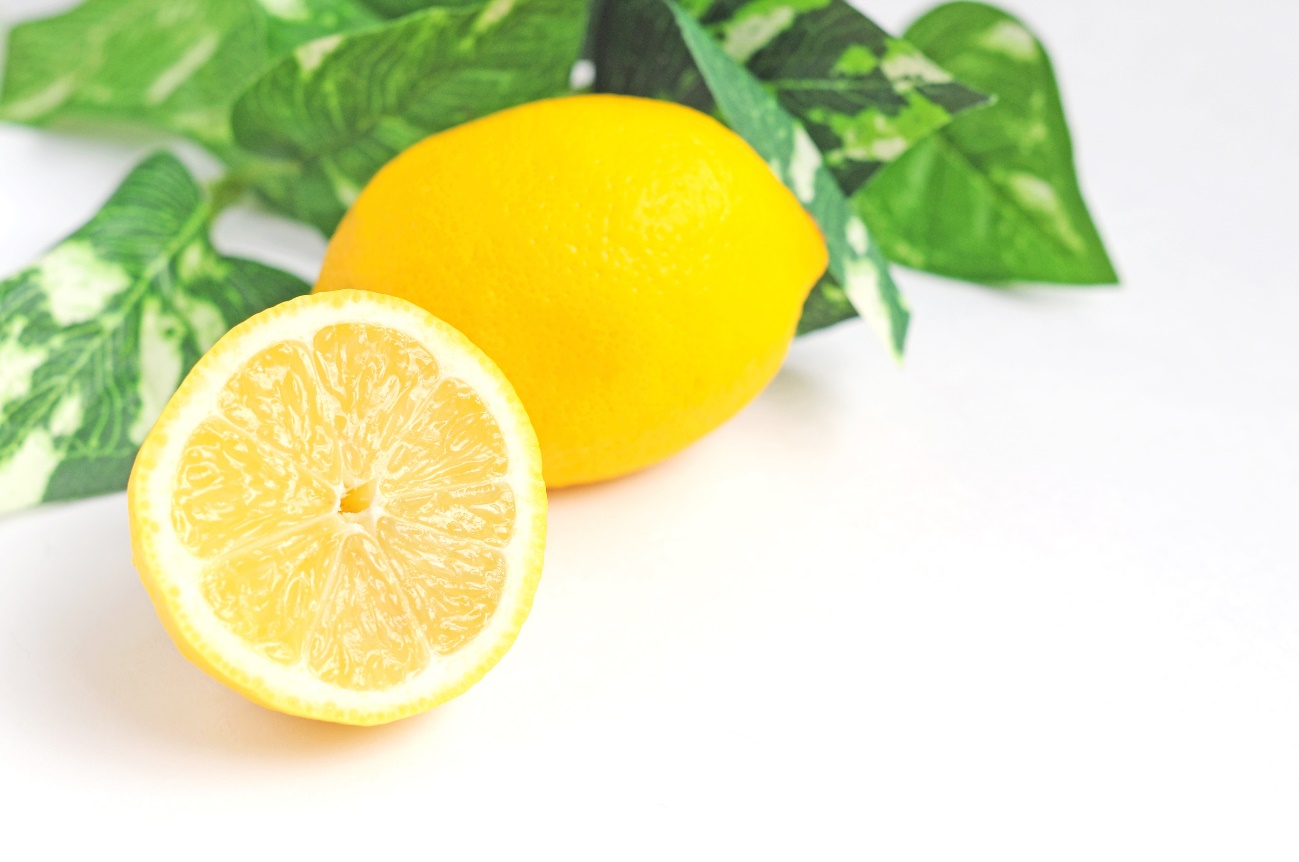 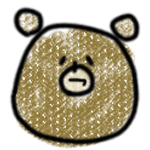 お年玉の相場お年玉の相場小学校低学年2000～3000円小学校高学年3000～5000円中学生5000円高校生1万円